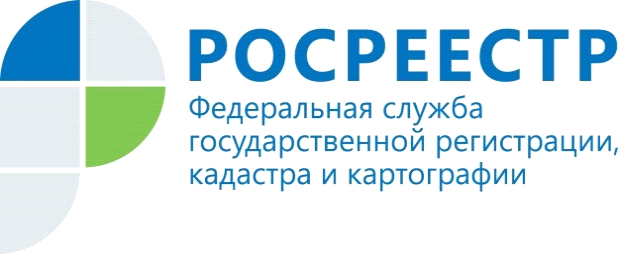 Заседание межведомственной рабочей группы по приведению в соответствии сведений ЕГРН и ГЛР в Управлении Росреестра по Красноярскому краюВ Управлении Росреестра по Красноярскому краю состоялось очередное заседание межведомственной рабочей группы по приведению в соответствие сведений Единого государственного реестра недвижимости (ЕГРН) и Государственного лесного реестра (ГЛР). Рабочая группа при Управлении Росреестра создана в рамках реализации Федерального закона № 280-ФЗ «О внесении изменений в отдельные законодательные акты Российской Федерации в целях устранения противоречий в сведениях государственных реестров и установления принадлежности земельного участка к определенной категории земель» (лесная амнистия). В настоящее время один и тот же земельный участок согласно ЕГРН может относиться к сельхозземлям, выделенным под СНТ, а в ГЛР – к лесному фонду. Закон устанавливает приоритет сведений, содержащихся в ЕГРН, а также правоустанавливающих документов, что позволяет сохранить соответствующие земельные участки за их владельцами. Таким образом, Закон устанавливает приоритет и достоверность ЕГРН как основу защиты права собственности граждан.На очередном заседании межведомственной рабочей группы рассматривались земельные участки, имеющие пересечения с границами земельных участков категории «земли лесного фонда», и другие вопросы реализации Федерального закона № 280-ФЗ на территории края.Эффективная работа, направленная на отсутствие противоречий в сведениях государственных реестров, повысит доверие граждан к институтам власти и снизит риски ведения бизнеса для предпринимательского сообщества. Пресс-службаУправления Росреестра по Красноярскому краю: тел.: (391) 2-524-367, (391)2-524-356е-mail: pressa@r24.rosreestr.ruсайт: https://www.rosreestr.ru Страница «ВКонтакте» http://vk.com/to24.rosreestr